Муниципальное автономное общеобразовательное учреждение «Прииртышская средняя общеобразовательная школа»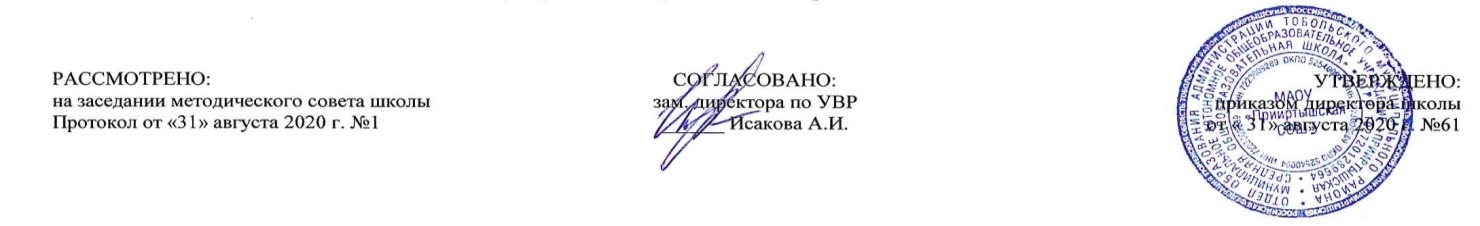 РАБОЧАЯ ПРОГРАММАпо предмету «История России. Всеобщая история»для  7  классана 2020-2021 учебный годПланирование составлено в соответствии 	ФГОС ООО	Составитель программы: Петрович П.В, учитель истории и обществознанияп.Прииртышский2020 годПланируемые результаты освоения учебного предмета «Истории России. Всеобщая история» ученик научится:                                                                                                                                                                                                                                                      • локализовать во времени хронологические рамки и рубежные события Нового времени как исторической эпохи, основные этапы отечественной и всеобщей истории Нового времени; соотносить хронологию истории России и всеобщей истории в Новое время;                                                                                                             • использовать историческую карту как источник информации о границах России и других государств в Новое время, об основных процессах социально-экономического развития, о местах важнейших событий, направлениях значительных передвижений – походов, завоеваний, колонизации и др.;                         • анализировать информацию различных источников по отечественной и всеобщей истории Нового времени;                                                                                                             • составлять описание положения и образа жизни основных социальных групп в России и других странах в Новое время, памятников материальной и художественной культуры; рассказывать о значительных событиях и личностях отечественной и всеобщей истории Нового времени;                                          • систематизировать исторический материал, содержащийся в учебной и дополнительной литературе по отечественной и всеобщей истории Нового времени;    • раскрывать характерные, существенные черты: а) экономического и социального развития России и других стран в Новое время; б) эволюции политического строя (включая понятия «монархия», «самодержавие», «абсолютизм» и др.); в) развития общественного движения («консерватизм», «либерализм», «социализм»); г) представлений о мире и общественных ценностях; д) художественной культуры Нового времени;                                                                                                             • объяснять причины и следствия ключевых событий и процессов отечественной и всеобщей истории Нового времени (социальных движений, реформ и революций, взаимодействий между народами и др.);                                                                                                                                                                                          • сопоставлять развитие России и других стран в Новое время, сравнивать исторические ситуации и события;                                                                                                              • давать оценку событиям и личностям отечественной и всеобщей истории Нового времени.ученик  получит  возможность  научиться:       • используя историческую карту, характеризовать социально-экономическое и политическое развитие России, других государств в Новое время;        • использовать элементы источниковедческого анализа при работе с историческими материалами  (определение принадлежности и достоверности            источника,  позиций автора и др.);       • сравнивать развитие России и других стран в Новое время, объяснять, в чем заключались общие черты и особенности;        • применять знания по истории России и своего края в Новое время при составлении описаний исторических и культурных памятников своего города, края и              т. д.Содержание  учебного предмета «Всеобщая история. История нового времени»Введение. Особенности  и содержание курса  (2 часа)Тема 1. Мир в начале Нового времени. Великие географические открытия. Возрождение. Реформация. (21 час) От Средневековья к Новому времени. Технические открытия и выход к Мировому океану. Встреча миров. Великие географические открытия и их последствия. Усиление королевской власти в XVI – XVII вв. Абсолютизм в Европе. Дух предпринимательства преобразует экономику. Европейское общество в раннее Новое время. Повседневная жизнь. Великие гуманисты Европы. Мир художественной культуры Возрождения.  Рождение новой европейской науки. Начало Реформации в Европе. Обновление христианства. Распространение Реформации в Европе. Контрреформация. Королевская власть и Реформация в Англии. Борьба за господство на море. Религиозные войны и укрепление абсолютной монархии во Франции.Итоговое повторение  (3 ч). Значение раннего Нового времениСодержание  учебного предмета «История России  вXVI-XVII вв»Введение. Особенности и содержание курса  (1 час)Глава I.  «Россия в XVI веке»  ( 22 часа) Мир и Россия в начале эпохи Великих географических открытий .Территория, население и хозяйство России в начале XVI в. Формирование единых государств в Европе и России. Российское государство в первой трети XVI в. Внешняя политика Российского государства в первой трети XVI в. Начало правления Ивана IV. Реформы Избранной рады. Государства Поволжья, Северного Причерноморья, Сибири в середине XVI в. Внешняя политика России во второй половине XVI в. Российское общество XVI в.: «служилые» и «тяглые». Опричнина. Россия в конце XVI в. Церковь и государство в XVI в. Культура и повседневная жизнь народов России в XVI в. Наш край в XVI веке.Глава II.  Смутное время. Россия при первых Романовых (17  часов) Внешнеполитические связи России с Европой и Азией в конце XVI — начале XVII в. Смута в Российском государстве. Экономическое развитие России в XVII в. Россия при первых Романовых: перемены в государственном устройстве. Изменения в социальной структуре российского общества. Народные движения в XVII в.Россия в системе международных отношений.  «Под рукой» российского государя: вхождение Украины в состав России. . Русская православная церковь в XVII в. Реформа патриарха Никона и раскол. Русские путешественники и первопроходцы XVII в. Культура народов России в XVII в. Народы России в XVII в. Сословный быт и картина мира русского человека в XVII в. Повседневная жизнь народов Украины, Поволжья, Сибири и Северного Кавказа в XVII в. Наш край в XVII веке.   Итоговое обобщение: «История Росси XVI - XVII веках».    (3 часа)Тематическое планирование№п/пРазделы, темыКоличество часовКоличество часов1Особенности и содержание курса  «История»Вводный контрольВведение. От Средневековья к   Новому времени.22Тема 1. Мир в начале Нового времени. Великие географические открытия. Возрождение. Реформация.Технические открытия и выход к Мировому океану. (2 часа)Встреча миров. Великие географические открытия и их последствия. (2 часа)Усиление королевской власти в XVI – XVII вв. Абсолютизм в Европе.Дух предпринимательства преобразует экономику. (2 часа)Европейское общество в раннее Новое время. Повседневная жизнь. (2 часа)Великие гуманисты Европы. Мир художественной культуры Возрождения. (2 часа)Рождение новой европейской науки. (2 часа)Начало Реформации в Европе. Обновление христианства. Распространение Реформации в Европе. Контрреформация. (2 часа)Королевская власть и Реформация в Англии. Борьба за господство на море. (2 часа)Религиозные войны и укрепление абсолютной монархии во Франции. (2 часа)21 21 2Итоговое повторениеКонтрольная  работа за  I  полугодие.Итоговая контрольная работаИтоговое занятие   за курс Всеобщая история. История нового времени.33Итого:26263Тема 1. Россия в XVI в.    Мир и Россия в начале эпохи Великих географических открытий.Территория, население и хозяйство России в начале XVI в.Формирование единых государств в Европе и России.Российское государство в первой трети XVI в.Внешняя политика Российского государства в первой трети XVI в.Начало правления Ивана IV.Реформы  Избранной рады.Государства Поволжья, Северного Причерноморья, Сибири в середине XVI в.Внешняя политика России во второй половине XVI в.Российское общество XVI в.: «служилые» и «тяглые»Опричнина.Итоги царствования Ивана IV.Россия в конце XVI в.Церковь и государство в XVI в.Культура и повседневная жизнь народов России в XVI в.Наш край в XVI в.Контрольно-оценочный урок по теме «Россия в XVI в.»22224Тема 2.  Смутное время. Россия при первых  Романовых     Внешнеполитические связи России с Европой и Азией в конце XVI — начале XVII в.Смута в Российском государствеОкончание Смутного времениЭкономическое развитие России в XVII в.Россия при первых Романовых: перемены в государственном устройствеИзменения в социальной структуре российского обществаНародные движения в XVII в.Россия в системе международных отношений.«Под рукой» российского государя: вхождение Украины в состав РоссииРусская православная церковь в XVII в.Реформа патриарха Никона и расколРусские путешественники и первопроходцы XVII в.Культура народов России в XVII в.Народы России в XVII в. Сословный быт и картина мира русского человека в XVII в. Повседневная жизнь народов Украины, Поволжья, Сибири и Северного Кавказа в XVII в.Наш край в XVII в.Повторительно - обобщающий  урок по теме «Смутное время. Россия при первых  Романовых17 ч17 ч5Итоговые занятияИтоговое повторение.Итоговая контрольная работаИтоговое занятие за курс истории 33Итого4242Итого за 1 четвертьИтого за 2 четвертьИтого за 3 четвертьИтого за 4 четвертьИтого:6868 Приложение №1                          Календарно-тематическое планирование  Приложение №1                          Календарно-тематическое планирование  Приложение №1                          Календарно-тематическое планирование  Приложение №1                          Календарно-тематическое планирование  Приложение №1                          Календарно-тематическое планирование  Приложение №1                          Календарно-тематическое планирование  Приложение №1                          Календарно-тематическое планирование  Приложение №1                          Календарно-тематическое планирование  Приложение №1                          Календарно-тематическое планирование  Приложение №1                          Календарно-тематическое планирование п\п№ в темеДатаДатаДатаДатаТемаТемаТип урока, форма проведенияПланируемые  предметные  результатыпланфактфактфактВСЕОБЩАЯ ИСТОРИЯ. ИСТОРИЯ НОВОГО ВРЕМЕНИ  (26 часов)ВСЕОБЩАЯ ИСТОРИЯ. ИСТОРИЯ НОВОГО ВРЕМЕНИ  (26 часов)ВСЕОБЩАЯ ИСТОРИЯ. ИСТОРИЯ НОВОГО ВРЕМЕНИ  (26 часов)ВСЕОБЩАЯ ИСТОРИЯ. ИСТОРИЯ НОВОГО ВРЕМЕНИ  (26 часов)ВСЕОБЩАЯ ИСТОРИЯ. ИСТОРИЯ НОВОГО ВРЕМЕНИ  (26 часов)ВСЕОБЩАЯ ИСТОРИЯ. ИСТОРИЯ НОВОГО ВРЕМЕНИ  (26 часов)ВСЕОБЩАЯ ИСТОРИЯ. ИСТОРИЯ НОВОГО ВРЕМЕНИ  (26 часов)ВСЕОБЩАЯ ИСТОРИЯ. ИСТОРИЯ НОВОГО ВРЕМЕНИ  (26 часов)ВСЕОБЩАЯ ИСТОРИЯ. ИСТОРИЯ НОВОГО ВРЕМЕНИ  (26 часов)ВСЕОБЩАЯ ИСТОРИЯ. ИСТОРИЯ НОВОГО ВРЕМЕНИ  (26 часов)11Вводный контрольУРКЗнать содержание ранее изученного материала.Уметь применять ранее полученные знания.22Введение. От Средневековья к   Новому времени.УОНЗЗнать определения новых понятий.Уметь ориентироваться во временных рамках Нового времени.Тема 1. Мир в начале Нового времени. Великие географические открытия. Возрождение. Реформация (21 час)Тема 1. Мир в начале Нового времени. Великие географические открытия. Возрождение. Реформация (21 час)Тема 1. Мир в начале Нового времени. Великие географические открытия. Возрождение. Реформация (21 час)Тема 1. Мир в начале Нового времени. Великие географические открытия. Возрождение. Реформация (21 час)Тема 1. Мир в начале Нового времени. Великие географические открытия. Возрождение. Реформация (21 час)Тема 1. Мир в начале Нового времени. Великие географические открытия. Возрождение. Реформация (21 час)Тема 1. Мир в начале Нового времени. Великие географические открытия. Возрождение. Реформация (21 час)Тема 1. Мир в начале Нового времени. Великие географические открытия. Возрождение. Реформация (21 час)Тема 1. Мир в начале Нового времени. Великие географические открытия. Возрождение. Реформация (21 час)Тема 1. Мир в начале Нового времени. Великие географические открытия. Возрождение. Реформация (21 час)3-41-2Технические открытия и выход к Мировому океану. УОМН практикумЗнать определения новых понятий.Уметь приводить примеры.5-63-4Встреча миров. Великие географические открытия и их последствия.Встреча миров. Великие географические открытия и их последствия.УОНЗЗнать определения новых понятий.Уметь работать с картой.75 Усиление королевской власти в XVI – XVII вв. Абсолютизм в Европе.УОМНЗнать определения понятий.Уметь анализировать события.8-96-7Дух предпринимательства преобразует экономику. УОНЗЗнать определения понятий.Уметь Применять ранее полученные знания.10-118-9Европейское общество в раннее Новое время. Повседневная жизнь. УОМНЗнать определения понятийУметь анализировать исторический источник.1210Великие гуманисты Европы. УОНЗЗнать смысл новых представлений о человеке и обществе.Уметь готовить доклад13-1411-12Мир художественной культуры Возрождения. УОМНЗнать определения понятий.Уметь излагать материал в системе.15-1613-14Рождение новой европейской науки. УОМН проектЗнать определения понятий.Уметь излагать материал в системе.1715Начало Реформации в Европе. Обновление христианства. УОНЗпрактикумЗнать способы решения поставленных задач.Уметь изучать и систематизировать информацию18-1916-17Распространение Реформации в Европе. Контрреформация. УОМНЗнать определения понятий.Уметь анализировать причины и последствия событий.20-2118-19Королевская власть и Реформация в Англии. Борьба за господство на море. УОНЗЗнать почему власть встала на защиту церкви. Уметь формулировать и обосновывать выводы22-2320-21Религиозные войны и укрепление абсолютной монархии во Франции.УОНЗЗнать определения понятий.Уметь формулировать и обосновывать выводыИТОГОВОЕ ЗАНЯТИЯ (3 часа)ИТОГОВОЕ ЗАНЯТИЯ (3 часа)ИТОГОВОЕ ЗАНЯТИЯ (3 часа)ИТОГОВОЕ ЗАНЯТИЯ (3 часа)ИТОГОВОЕ ЗАНЯТИЯ (3 часа)ИТОГОВОЕ ЗАНЯТИЯ (3 часа)ИТОГОВОЕ ЗАНЯТИЯ (3 часа)ИТОГОВОЕ ЗАНЯТИЯ (3 часа)ИТОГОВОЕ ЗАНЯТИЯ (3 часа)ИТОГОВОЕ ЗАНЯТИЯ (3 часа)241Итоговое повторение.УРпознавательная играЗнать особенности развития России в 16-17 в.в.Уметь систематизировать полученные знания.252Итоговая контрольная работаУРККонтр. работаЗнать способы решения поставленных задач.Уметь Применять ранее полученные знания.263Итоговое занятие   за курс Всеобщая история. История нового времени.УРУметь определять причины успешности, или не успешности.ИСТОРИЯ  РОССИИ  (XVI – XVII  ВЕКА).   (42 часа)ИСТОРИЯ  РОССИИ  (XVI – XVII  ВЕКА).   (42 часа)ИСТОРИЯ  РОССИИ  (XVI – XVII  ВЕКА).   (42 часа)ИСТОРИЯ  РОССИИ  (XVI – XVII  ВЕКА).   (42 часа)ИСТОРИЯ  РОССИИ  (XVI – XVII  ВЕКА).   (42 часа)ИСТОРИЯ  РОССИИ  (XVI – XVII  ВЕКА).   (42 часа)ИСТОРИЯ  РОССИИ  (XVI – XVII  ВЕКА).   (42 часа)ИСТОРИЯ  РОССИИ  (XVI – XVII  ВЕКА).   (42 часа)ИСТОРИЯ  РОССИИ  (XVI – XVII  ВЕКА).   (42 часа)ИСТОРИЯ  РОССИИ  (XVI – XVII  ВЕКА).   (42 часа)Тема I. Россия в XVI в. (22 часа)Тема I. Россия в XVI в. (22 часа)Тема I. Россия в XVI в. (22 часа)Тема I. Россия в XVI в. (22 часа)Тема I. Россия в XVI в. (22 часа)Тема I. Россия в XVI в. (22 часа)Тема I. Россия в XVI в. (22 часа)Тема I. Россия в XVI в. (22 часа)Тема I. Россия в XVI в. (22 часа)Тема I. Россия в XVI в. (22 часа)271   Мир и Россия в начале эпохи Великих географических открытий.УОНЗпрактикум Знать предпосылки и последствия Великих географических открытий. Уметь работать с картой.282Территория, население и хозяйство России в начале XVI в.УОНЗЗнать определения понятий.Уметь работать с картой, с текстом учебника, документами.293Формирование единых государств в Европе и России.УОНЗЗнать определения понятий.Уметь работать с картой, сравнивать европейский абсолютизм и российское самодержавие.304Российское государство в первой трети XVI в.УОНЗ проектЗнать определения понятий.Уметь работать с картой, основе текста учебника  составлять схему управления Российским государством в первой трети XVI века315Внешняя политика Российского государства в первой трети XVI в.УОМНпрактикумЗнать определения понятий, направления внешней политики российских государей.Уметь работать с текстом учебника, документами; высказывать своё  мнение.326Начало правления Ивана IV.УОМНпрактикумЗнать значение реформ Елены Глинской для централизации государства, последствия боярского правления.Уметь работать с текстом учебника и документов.33-347-8Реформы  Избранной рады.УОНЗпроектЗнать содержание реформ Избранной рады, их даты. Уметь давать оценку значению реформ Избранной рады.35-369-10Государства Поволжья, Северного Причерноморья, Сибири в середине XVI в.УОМНпрактикумЗнать определения понятий.Уметь работать с картой.37-3811-12Внешняя политика России во второй половине XVI в.УОНЗпроектЗнать основные направления и результаты внешней политики Ивана IV.Уметь работать с картой39-4013-14Российское общество XVI в.: «служилые» и «тяглые»УОМНЗнать определения понятий.Уметь работать с текстом учебника4115Опричнина.УОНЗдискуссияЗнать результаты и последствия опричнины, определения понятий.Уметь оценивать поступки современников Ивана Грозного.4216Итоги царствования Ивана IV.УР дискуссияЗнать содержание изученного материала (эпоха Ивана Грозного).Уметь анализировать, высказывать своё  мнение.4317Россия в конце XVI в.УОНЗпроектЗнать кто и как правил после Ивана IV.Уметь работать в парах, давать оценку историческим личностям.4418Церковь и государство в XVI в.УОНЗЗнать определения понятий.Уметь работать с текстом, иллюстрациями  учебника45-4619-20Культура и повседневная жизнь народов России в XVI в.УОМНпрактикумЗнать особенности развития культуры в XVI в.Уметь приводить примеры, оценивать  достижения культуры.4721Наш край в XVI в.УОНЗэкскурсияЗнать места, связанные с походом Ермака в Сибирь.Уметь называть последствия поход  Ермака в Сибирь.4822Контрольно-оценочный урок по теме «Россия в XVI в.»УРКпроверочная работаЗнать определения понятий, даты событий, имена личностей.Уметь применять ранее полученные знания.491Внешнеполитические связи России с Европой и Азией в конце XVI — начале XVII в.УОМНпрактикумЗнать мероприятия внешней политики.Уметь работать с картой.502Смута в Российском государствеУОНЗпроектЗнать определения новых понятий, даты событий Смуты.Уметь работать с картой.513Окончание Смутного времениУОНЗЗнать определения новых понятийУметь  оценивать и сравнивать события Смуты.524Экономическое развитие России в XVII в.УОМНпрактикумЗнать основные направления экономической политики. Уметь давать характеристику экономического развития России в данный период.535Россия при первых Романовых: перемены в государственном устройствепроектЗнать имена первых Романовых, содержание их политики.Уметь сравнивать, оценивать деятельность царей. 546Изменения в социальной структуре российского обществаУОНЗЗнать определения новых понятий;Уметь устанавливать причинно-следственные55-567-8Народные движения в XVII в.УОНЗпрактикумЗнать определения новых понятий.Уметь сравнивать социальные движения XVI и XVII вв..579 Россия в системе международных отношений.Знать мероприятия внешней политики.Уметь  систематизировать материал, работать с картой.5810 «Под рукой» российского государя: вхождение Украины в состав РоссииУОНЗЗнать направления внешней политики России в XVII в.Уметь  называть причинно-следственные связи, работать с картой.5911Русская православная церковь в XVII в. Реформа патриарха Никона и расколУОНЗЗнать определения новых понятий.Уметь извлекать информацию из исторического источника 6012 Русские путешественники и первопроходцы XVII в.УОНЗпрактикумЗнать основные направления, даты, результаты походов.Уметь работать с картой.61-6213-14Культура народов России в XVII в.УОНЗпроектЗнать определения новых понятий;Уметь проводить поиск информации для подготовки сообщений.6315Народы России в XVII в. Сословный быт и картина мира русского человека в XVII в. Повседневная жизнь народов Украины, Поволжья, Сибири и Северного Кавказа в XVII в.УОНЗпрактикумЗнать особенности быта и повседневной жизни народов России в XVII в.Уметь сравнивать, анализировать.6416Наш край в XVII в.УОНЗэкскурсияЗнать события, происшедшие в нашем крае. Уметь сравнивать.6517Повторительно - обобщающий  урок по теме «Смутное время. Россия при первых  Романовых»     УРЗнать определения понятий, даты основных событий.Уметь  работать с картой.661Итоговое повторение.УРпознавательная играЗнать особенности развития России в 16-17 в.в.Уметь систематизировать полученные знания.672Итоговая контрольная работаУРККонтр. работаЗнать способы решения поставленных задач.Уметь применять ранее полученные знания.683Итоговое занятие за курс истории  «Россия в XVI – XVII вв.»УРУметь определять причины успешности, или не успешности.